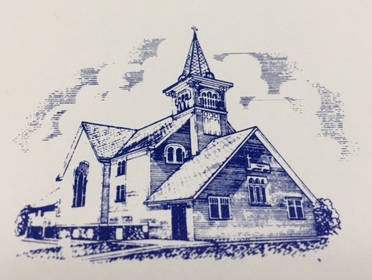 Trinity Evangelical Lutheran Church5315 South 162nd StreetWalton, NE 68461www.trinitywalton.orgSeventeenth Sunday after PentecostOctober 1, 2017TRINITY EVANGELICAL LUTHERAN CHURCH-Missouri Synod – 5315 S. 162nd Street, Walton, Nebraska 68461-9695Rev. Dr. Kevin J Kohnke, Pastor:  Cell: 402-641-6733                Office: 402-782-6515 Kevin@wemustcarryon.orgMary Lou Retzlaff, Secretary: 402-261-4882 mlretz2@gmail.comwww.trinitywalton.orgSeventeenth Sunday after Pentecost– October 1, 2017 Welcome to Trinity! We are thankful that you have joined us today to worship with us as a congregation that is faithful to Holy Scripture and the Lutheran Confessions.  *************************************************************Sunday:	Sunday School & Adult Bible Class: 9:00 a.m. Divine Service: 10:00 a.m. LWML Sunday & Ladies Aid “Food Sunday”Monday:	New Bible Study on book of Ezekiel7:00 p.m. to 8:00 p.m.Tuesday:	Women’s Bible Study:  12:45 p.m.Wednesday:	“We Must Carry On” 10:00 a.m.		Confirmation Class:  5:00 to 6:00 p.m.Next Sunday:	Sunday School & Adult Bible Class: 9:00 a.m., Divine Service: 10:00 a.m.Nord Group Interviews beginning at 12:30 p.m.Next Sunday Hymns and Readings:  RH X-2, S-5, S-1, N-12, HC-2, V-3           	  Isaiah 5:1-7, Philippians 3:4b-14, Matthew 21:33-46In our Prayers:  Arlin Nisley back at home, Pastor Merlin Holtzen recovering after surgery, Lisa Kemper recovering after surgery, Kilee Oetjen recovering after surgery, Jim Wilson, diagnosed with cancer and had surgery in Houston, TX, will continue his treatment in Houston when possible.Our communion statement is on the inside front cover of the Lutheran Service Book hymnal.Today’s Bulletin is sponsored by Terry and Nancy Klopfenstein in memory of Marian Krause who went to be with Jesus on August 23, 2017.We are now using the Concordia Publishing House bulletin series.   If you would like to sponsor the bulletin, please contact Mary Lou Retzlaff or complete the form that is available in the narthex and put in the secretary mailbox.  The cost is $15.00.Mark your calendars for Sunday, October 15th at 5:30 p.m.  We will be having a fundraising soup supper in support of Hank Oetjen due to his recent injury.  We will have signup sheets for the soups and the desserts in the back of the church.Sunday Morning Bible Class is led by Rev. Merlin Holtzen.  The title of the study is “The Challenges of Living as a Christian in a Pagan Society.”   It is based on a study of 1 Corinthians and applied to our American culture of today.  Don’t regret not participating each week you can.Monday Night Bible Class is led by Pastor Kohnke.  The class meets from 7:00 p.m. to 8:00 p.m. in the fellowship hall.  The coffee is always hot, the discussion is always interesting.  “Who is not being fed well at home?  Whose dreaming of a wedding?  Who does very well on the weekly quizzes?Confirmation Class meets on Wednesdays from 5:00 p.m. until 6:00 p.m.  Students will also be required to attend Bible Class with Mrs. Karen Luebke on Sunday morning to learn basic Bible stories.  Those unable to attend will need to complete the work at home. Preorder “The Reformation” by Rev. Dr. Cameron A. MacKenzie, Professor at Concordia Theological Seminary, Fort Wayne, IN.  This 250 page book provides a richly illustrated and engagingly written overview of this amazing time of change and renewal in the Christian Church.  A sample and signup sheet are located in the narthex.  Cost $22.49 please order by October 8, 2017.Come Join Us for Fall Supper on Wednesday, October 4, 2017 from 4:30 to 7:00 p.m. at the Bennet Community Church, 350 Monroe Street in Bennet, NE.  Free Will Donation.Today’s ServantsOrganist: Kathy MayElders: Roger Pearson, Tracy RefiorUshers: Matt Broening, Roland Meyer, Kirk NisleyAcolytes:  Maggie Broening, Nolan MaahsAltar Guild:Allison Kemper, Kristi RefiorServants Next SundayElders: Tim Holtzen, Nathaniel KemperUshers: Delbert Eickhoff, Ryan Plager, Nate RinkAcolytes:Shannon Moerer, Kaytian RockerAltar Guild:Lori Cartagena, Betty HodtwalkerGrowing as God’s People Sunday 86, Holy Communion 59Our Gifts to the LordHome (9/24/17)      $3,861.07Missions                    $135.00Received to DateHome:                  $88,409.72Missions:             $13,287.00Needed Weekly:  Home:                    $2,838.56Missions:                  $573.08Needed by September 30:Home:                $107,865.28Missions:             $21,777.04Divine Service, Setting ThreeLutheran Service Book p. 184Opening Hymn	             	LSB 655“Lord, Keep Us Steadfast in Your Word”Confession & Absolution    p.184Introit (bulletin insert)Kyrie                                   p. 186Gloria In Excelsis	     p. 187Salutation                            p. 189Collect of the Day (bulletin insert)Old Testament (bulletin insert)GradualEpistle ReadingAlleluia and Verse               p. 190Holy GospelNicene Creed		      p. 191 Hymn of the Day	   LSB 760“What God Ordains Is Always Good”Sermon “No Pleasure in Death”Text:  Ezekiel 18:25-32Offertory		      p. 192OfferingPrayer of the ChurchService of the Sacrament      p. 194Communion Hymns LSB 704, 547, 549Nunc Dimittis		        p. 199Thanksgiving		        p. 200Salutation and Benedicamus  p. 201Benediction		        p. 202Closing Hymn		   LSB 923“Almighty Father, Bless the Word”